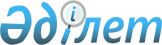 Об оказании социальной помощи специалистам государственных организаций, проживающим и работающим в сельских населенных пунктах Зайсанского района
					
			Утративший силу
			
			
		
					Решение Зайсанского районного маслихата Восточно-Казахстанской области от 18 сентября 2018 года № 30-3. Зарегистрировано Управлением юстиции Зайсанского района Департамента юстиции Восточно-Казахстанской области 12 октября 2018 года № 5-11-168. Утратило силу решением Зайсанского районного маслихата Восточно-Казахстанской области от 21 сентября 2020 года № 61-6
      Сноска. Утратило силу решением Зайсанского районного маслихата Восточно-Казахстанской области от 21.09.2020 № 61-6 (вводится в действие по истечении десяти календарных дней после дня его первого официального опубликования).

      Примечание ИЗПИ. Действие приостановлено до 01.08.2020 решением Зайсанского районного маслихата Восточно-Казахстанской области от 31.03.2020 № 52-8/2 (вводится в действие по истечении десяти календарных дней после дня его первого официального опубликования).

      Примечание РЦПИ.

      В тексте документа сохранена пунктуация и орфография оригинала.
      В соответствии с пунктом 5 статьи 18 Закона Республики Казахстан от 8 июля 2005 года "О государственном регулировании развития агропромышленного комплекса и сельских территорий", подпунктом 15) пункта 1 статьи 6 Закона Республики Казахстан от 23 января 2001 года "О местном государственном управлении и самоуправлении в Республике Казахстан" Зайсанский районный маслихат РЕШИЛ:
      1. Социальная помощь по оплате коммунальных услуг и приобретению топлива оказывается один раз в год за счет бюджетных средств в 2020 году в размере 11.733 месячного расчетного показателя (31104 тенге) специалистам государственных организаций здравоохранения, социального обеспечения, образования, культуры, спорта и ветеринарии, проживающим и работающим в сельских населенных пунктах Зайсанского района.
      Сноска. Пункт 1 в редакции решения Зайсанского районного маслихата Восточно-Казахстанской области от 24.02.2020 № 51-4 (вводится в действие по истечении десяти календарных дней после дня его первого официального опубликования).


      2. Определить следующий порядок оказания социальной помощи по оплате коммунальных услуг и приобретению топлива (далее - социальная помощь):
      1) назначение социальной помощи осуществляется уполномоченным органом – государственным учреждением "Отдел занятости и социальных программ Зайсанского района" (далее - услугодатель);
      2) Для получения социальной поддержки физическое лицо или его представитель по нотариально заверенной доверенности с заявлением в произвольной форме обращается в некомерческое акционерное общество "Государственная корпорация "Правительство для граждан", уполномоченный орган или акиму поселка, сельского округа и предоставляет перечень документов, указанных в пункте 9 стандарта государственной услуги "Назначение социальной помощи специалистам социальной сферы, проживающим и работющим в сельских населенных пунктах, по приобретению топлива" утвержденный приказом Министра Здравоохранения и социального развития Республики Казахстан от 28 апреля 2015 года № 279.
      3) решение о назначении социальной помощи либо мотивированный ответ об отказе принимается уполномоченным органом, осуществляющим назначение социальной помощи в следующие сроки:
      при обращении в некоммерческое акционерное общество "Государственная корпорация "Правительство для граждан", услугодателю – с момента регистрации пакета документов услугодателем – 10 (десять) рабочих дней;
      с момента сдачи пакета документов акиму сельского округа по месту жительства – 15 (пятнадцать) рабочих дней;
      4) основанием для отказа в назначении социальной помощи является:
      недостоверность сведений или несоответствие документов предоставляемых заявителем;
      проживание в сельской местности за пределами Зайсанского района.
      Сноска. Пункт 2 с изменением, внесенным решением Зайсанского районного маслихата Восточно-Казахстанской области от 27.12.2019 № 49-3 (вводится в действие по истечении десяти календарных дней после дня его первого официального опубликования).


      3. Признать утратившим силу решение Зайсанского районного маслихата от 22 декабря 2017 года № 20-11 "О предоставлении социальной помощи на приобретение топлива специалистам государственных организаций здравоохранения, социального обеспечения, образования, культуры, спорта и ветеринарии, проживающим и работающим в сельских населенных пунктах Зайсанского района" (зарегистрировано в Реестре государственной регистрации нормативных правовых актов за номером 5401, опубликовано 20 января 2018 года в газете "Достык" и в Эталонном контрольном банке нормативных правовых актов Республики Казахстан в электронном виде 22 января 2018 года)
      4. Настоящее решение вводится в действие по истечении десяти календарных дней после дня его первого офицального опубликования.
					© 2012. РГП на ПХВ «Институт законодательства и правовой информации Республики Казахстан» Министерства юстиции Республики Казахстан
				
      Председатель сессии

Б. Булакпаев

      Секретарь районного маслихата

Д. Ыдырышев
